Veranstaltungen HIV und Hepatitis Expertentreffen Düsseldorf 2024Für das Jahr 2024 sind folgende Veranstaltungen geplant:Termin			06.02.2024			Thema			Neues zu Hepatitis B und CReferent/in		Prof. Dr. med. Hans Bock	Ärztliche Kursleitung	Prof. Dr. med. Stefan ReuterVeranstaltungsform		online		Termin			12.03.2024			Thema			Post CROI			Referent/in	PD Dr. med. Björn-Erik Ole Jensen	Ärztliche Kursleitung	Frau Anette Strehlow	Veranstaltungsform		onlineTermin			18.06.2024			Thema		Neues zu Drogen: Substanzcheck, Substitution und 		Partydrogen			Referent/in			Dr. med. Katja Römer	Ärztliche Kursleitung	Frau Anette Strehlow	Veranstaltungsform		PräsenzTermin			24.09.2024			Thema			Update Analkarzinom – Die neue Leitlinie		Referent/in			Prof. Dr. med. Alexander Kreuter						 	Ärztliche Kursleitung	Dr. med. Martin Reith	 	Veranstaltungsform		onlineTermin			19.11.2024			Thema			HIV – Knochen und Altern, Osteoporose		Referent/in			Prof. Dr. med. Stefan Reuter			Ärztliche Kursleitung	Frau Anette Strehlow			Veranstaltungsform		onlineDen Sponsoren der Veranstaltungsreihe 2024 gilt unser herzlicher Dank:Abbvie Deutschland GmbH & Co. KG, Wiesbaden (1.500€)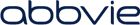 GILEAD Sciences GmbH, Martinsried (2.000€)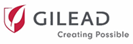 Janssen-Cilag GmbH, Neuss (1.000 €)	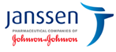 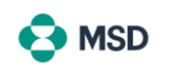 MSD SHARP & DOHME GMBH, Haar (1.500.-€) 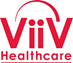 ViiV Healthcare GmbH, München (1.500.-€)			Die Gelder werden zur Finanzierung der Zertifizierungsgebühren der Ärztekammer Nordrhein und der Akademie für Infektionsmedizin e.V., der Lizenzgebühren der Zoom Video Communications Inc., der Honorare für die wissenschaftliche Kursleitung sowie der Referentenhonorare verwendet.